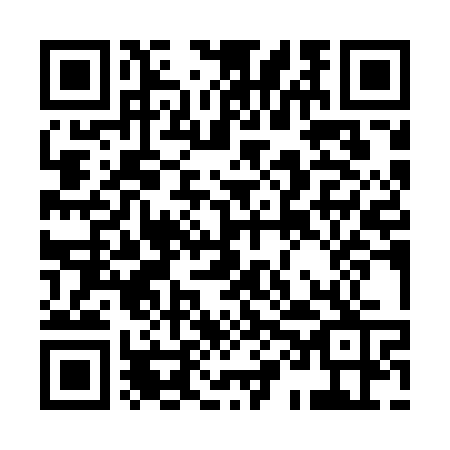 Prayer times for Zunderdorp, NetherlandsMon 1 Jul 2024 - Wed 31 Jul 2024High Latitude Method: Angle Based RulePrayer Calculation Method: Muslim World LeagueAsar Calculation Method: HanafiPrayer times provided by https://www.salahtimes.comDateDayFajrSunriseDhuhrAsrMaghribIsha1Mon3:115:231:447:2210:0512:092Tue3:125:231:447:2210:0512:093Wed3:125:241:457:2210:0512:094Thu3:135:251:457:2210:0412:095Fri3:135:261:457:2210:0412:096Sat3:145:271:457:2110:0312:097Sun3:145:281:457:2110:0212:088Mon3:155:291:457:2110:0212:089Tue3:155:301:457:2110:0112:0810Wed3:165:311:467:2010:0012:0811Thu3:165:321:467:209:5912:0712Fri3:175:331:467:199:5812:0713Sat3:175:341:467:199:5712:0714Sun3:185:351:467:189:5612:0615Mon3:185:371:467:189:5512:0616Tue3:195:381:467:179:5412:0517Wed3:195:391:467:179:5312:0518Thu3:205:411:467:169:5212:0519Fri3:205:421:477:169:5112:0420Sat3:215:431:477:159:4912:0421Sun3:225:451:477:149:4812:0322Mon3:225:461:477:139:4712:0223Tue3:235:471:477:139:4512:0224Wed3:235:491:477:129:4412:0125Thu3:245:501:477:119:4212:0126Fri3:255:521:477:109:4112:0027Sat3:255:531:477:099:3911:5928Sun3:265:551:477:089:3811:5929Mon3:265:561:477:079:3611:5830Tue3:275:581:477:069:3411:5731Wed3:275:591:477:059:3311:56